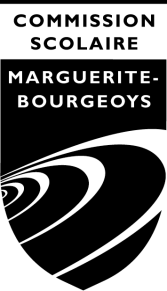 Planification annuelle 2021-2022Accueil (10-11 ans)À l’intention des parents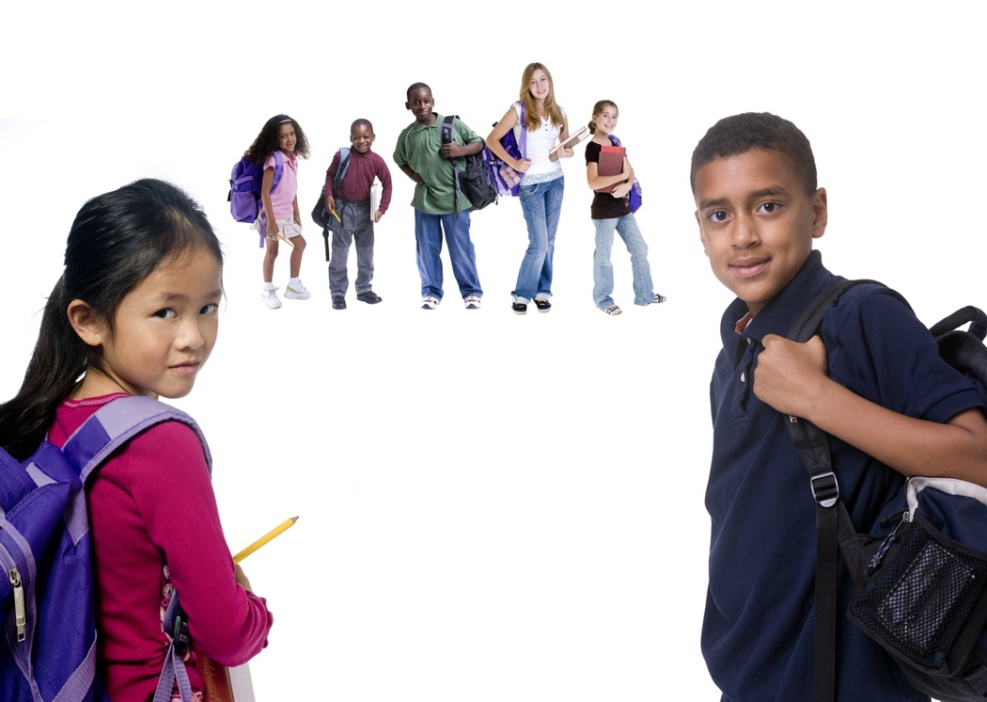 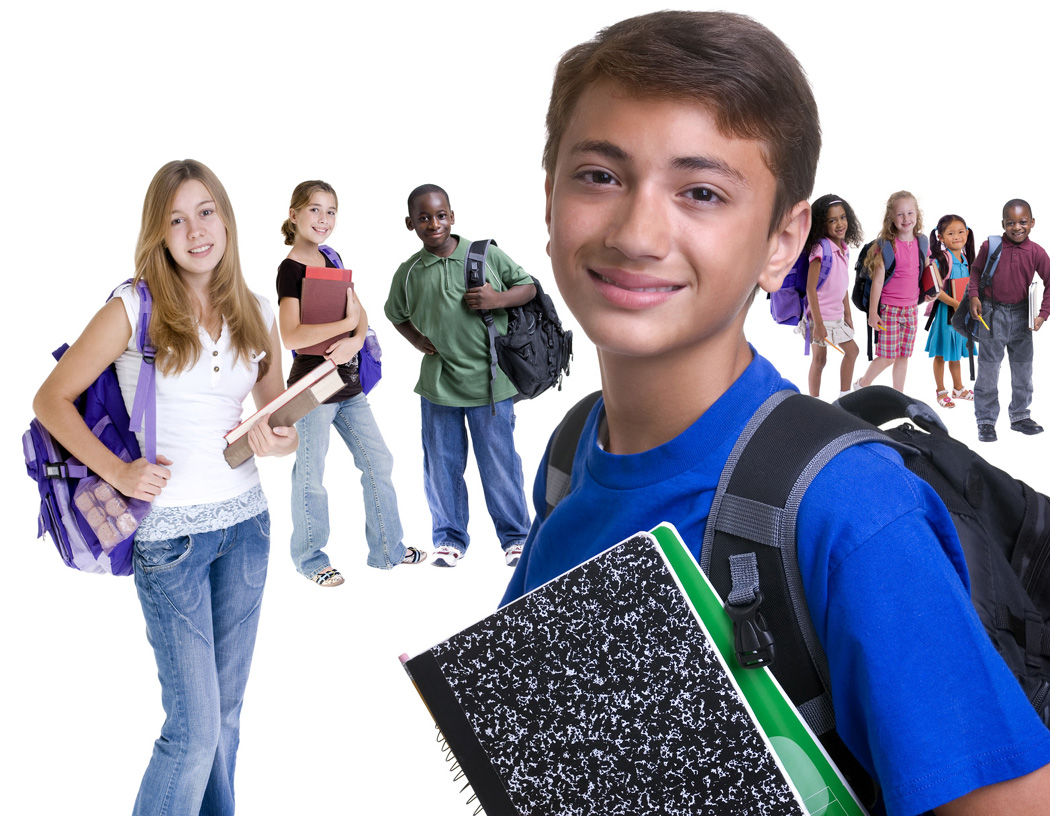 Chers parents,C’est avec plaisir que nous accueillons votre enfant à l’école Sainte-Geneviève Ouest. Tel que prescrit dans le régime pédagogique, nous vous transmettons certaines informations qui vous permettront d’accompagner votre enfant tout au long de son passage en classe d’intégration linguistique scolaire et sociale.*  Dans chacune des disciplines, votre enfant acquiert des connaissances. Lorsqu’il arrive à mobiliser ses nouvelles connaissances, il développe ses compétences.  Autrement dit, lorsque l’élève arrive à utiliser ce qu’il a appris dans des contextes variés, il devient compétent. Savoir par cœur, c’est bien, mais savoir agir, c’est mieux!Le Programme de formation de l’école québécoise et les Cadres d’évaluation des apprentissages sont les documents utilisés pour baliser les principaux objets d’apprentissage et d’évaluation.Dans les pages qui vont suivre, vous trouverez :des renseignements sur les programmes d’études pour chacune des disciplines inscrites à son horaire;la nature et la période au cours de laquelle les principales évaluations sont prévues;la liste du matériel requis pour l’enseignement de ces programmes;des informations diverses pour chacune des disciplines.Par ailleurs, voici quelques informations concernant les communications officielles que vous recevrez durant l’année :N’hésitez pas à communiquer avec les enseignants de votre enfant ou avec nous pour de plus amples informations. La réussite de votre enfant est au cœur de nos préoccupations!Nous vous souhaitons une très belle année scolaire.Véronique Loriot				Gabriel CharestDirectrice				Directeur adjointCommunications officielles de l’année  Communications officielles de l’année  1re communication écriteVous recevrez une première communication le 15 novembre. Cette communication contiendra des renseignements qui visent à indiquer de quelle manière votre enfant amorce son année scolaire sur le plan de ses apprentissages et sur le plan de son comportement. Durant cette même semaine, une rencontre de parents obligatoire aura lieu.  Cette communication contiendra des  renseignements  qui visent à indiquer de quelle manière votre enfant amorce son année scolaire sur le plan de ses apprentissages et sur le plan  de son comportement.Premier bulletinLe bulletin vous sera transmis au plus tard le 28 janvier 2022 par Mozaïk. Celui-ci couvrira la période du 30 août 2021 au 14 janvier 2022. 2e communication écriteLa deuxième communication écrite vous sera transmise au plus tard le 14 avril 2022. Cette communication aura pour but de renseigner les parents de l’élève sur ses apprentissages et son comportement. Deuxième bulletinLe deuxième bulletin vous sera transmis au plus tard le 10 juillet 2022 par Mozaïk. Il couvrira la période du 17 janvier 2022 au 22 juin 2022. Titulaires de la classe d’accueil Titulaires de la classe d’accueil Sameh Barsoum Assaad     Groupe: 930Sameh Barsoum Assaad     Groupe: 930Matériel pédagogique (manuels, cahiers d’exercices, etc.)Matériel pédagogique (manuels, cahiers d’exercices, etc.)FrançaisAu programme en français   Mots étiquettesDictionnaire thématiqueLivres de bibliothèqueTextes diversDictionnaires Cahier d’activités: Au programme...en  françaisCahier de Conjugaisoncahier productions écritesMathématiqueDécimales (3e cycle)Coffre d’outils mathématiqueMatériels de manipulation (jetons, blocs emboîtables,  dés, jeux de cartes, blocs mosaïques, etc.)Organisation, approches pédagogiques et exigences particulièresOrganisation, approches pédagogiques et exigences particulièresPrésentation de thèmes de la vie courante tout au long de l’année scolaire (L’école, la famille, l’automne, les vêtements, etc).Présentation du vocabulaire lié à chaque thème (affiches, images, etc.)Échanges très fréquents en français Étude de comptines, de chants.Travail en grand groupe, en sous-groupes.  Présentation de textes de genres variés reliés aux thèmes.Projets d’écriture en lien avec les thèmes proposés.Échanges avec les classes ordinairesApproche par problèmes, Ateliers de manipulation, Travaux en grand groupe ou en sous-groupes, Activités de calcul mental et exercices d’approfondissement, Jeux mathématiques.Devoirs et leçonsDevoirs et leçonsLa planification des devoirs et leçons est envoyée au début de chaque semaine. L’enfant ne devrait pas travailler plus de 60 minutes dans ses devoirs et leçons au quotidien.La planification des devoirs et leçons est envoyée au début de chaque semaine. L’enfant ne devrait pas travailler plus de 60 minutes dans ses devoirs et leçons au quotidien.Français, Intégration Linguistique Scolaire et Sociale (ILSS)Français, Intégration Linguistique Scolaire et Sociale (ILSS)Compétences développées progressivement  par l’élève tout au long de son parcours  en classe ILSS *Compétences développées progressivement  par l’élève tout au long de son parcours  en classe ILSS *Communiquer Au début de son apprentissage du français :L’élève utilise des gestes, des mimes et des dessins pour se faire comprendre.Il suit de courtes consignes données à l’oral.Il apprend et utilise dans divers contextes le vocabulaire appris en classe.Il s’exprime en utilisant des mots et des expressions mémorisés ou répétés.Il répond à des questions simples et en pose avec  l’aide de l’enseignant.Il prend des risquesPar la suite, L’élève comprend l’essentiel des messages. Il participe parfois aux échanges.Il exprime son accord ou son désaccord.Il s’exprime à l’aide de phrases courtes, souvent mal structurées et en faisant parfois des pauses.Il demande ou fournit des informations.Il utilise un vocabulaire simple.Il transfère les connaissances et les stratégies acquises dans sa langue maternelle.Vers la fin du parcours en accueil : Il participe aux échanges avec plus d’aisance.Il maintient de courts échanges sur des sujets familiers. Il adapte ses propos à la situation.Il utilise un vocabulaire juste et précis.Il explique son point de vue.Il s’exprime en utilisant des phrases plus complexes et en corrigeant  parfois  ses propres erreurs.Lire Au début de son apprentissage du français :L’élève identifie les lettres et les sons correspondants.Il apprend à reconnaître globalement les mots courants et à décoder les mots nouveaux.  Il commence à lire des textes très courts et très simples portant sur des sujets familiers en s’appuyant sur les illustrations.Il repère un renseignement particulier avec le soutien de l’enseignant.Il transfère les connaissances et les stratégies acquises dans sa langue maternelle.  Par la suite, L’élève améliore sa rapidité de lecture.Il s’initie  à lire différents types de textes dont le sujet lui est familier.Il trouve des informations spécifiques et réagit à un texte lu ou entendu.  Il le fait à l’oral et aussi à l’écrit. Il choisit des stratégies de lecture de plus en plus efficaces.Il réagit au texte et donne son opinion avec le soutien de l’enseignant.Vers la fin du parcours en accueil :Il peut, avec ou parfois sans aide, trouver, déduire et comparer l’information contenue dans divers textes comportant davantage d’informations et un vocabulaire plus varié.Il établit des liens entre les parties d’un même texte, ou entre plusieurs textes.ÉcrireAu début de son apprentissage du français :L’élève trace des lettres. Il reproduit des mots et de très courtes phrases.Il mémorise et orthographie correctement des mots de vocabulaire vus en classe.Il transfère les connaissances et les stratégies acquises dans sa langue maternelle.Par la suite, Il rédige de courts textes composés de mots vus en classe et liés au sujet demandé.Il rédige des phrases simples, généralement bien construites,  parfois incomplètes ou mal structurées.Il délimite ses phrases avec la majuscule et le point.Il effectue, avec l’aide de son enseignant, les accords dans le groupe du nom.Il amorce l’étude de la conjugaison.Il s’approprie des stratégies de révision et de correction en utilisant les outils qui lui sont proposés.Vers la fin du parcours en accueil :Il produit des textes plus longs dont le vocabulaire est plus varié.Ses idées sont développées et mieux organisées.Il construit des phrases un peu plus élaborées et bien ponctuées.Il effectue des accords dans le groupe du nom et dans le groupe du verbe.1re étape Du 30 août au 14 janvier1re étape Du 30 août au 14 janvier2e étape Du 17 janvier au 22 juinfévrier2e étape Du 17 janvier au 22 juinfévrierNature des évaluations proposées tout au long de l’étapeY aura-t-il un résultat inscrit au bulletin?Nature des évaluations proposées tout au long de l’étapeY aura-t-il un résultat inscrit au bulletin?En communication orale :Observations de l’élève lors de situations de communication orale en groupe dans différents contextes. La compréhension des consignes.L’interaction avec l’interlocuteur.L’utilisation d’un vocabulaire précis.ReformulationParaphraseRéactions verbales et non-verbalesOuiEn communication orale :L’expression, la prononciation, le rythme du discours.Participation aux échangesOuiEn lecture : Alphabet-sons-lettresDécodageRéaction au texte lu ou entendu le plus souvent à l’oral (sous forme de discussion)Repérage des informations à l’oral et à l’écrit.Oui En lecture : Réaction aux textes lus et entendus Entretien de lecture Repérage d’informations à l’oral et à l’écrit (inférences)deuxième année francisation : Formuler son opinion apprécier des œuvres développer le jugement critiqueOuiEn écriture : Lettres, graphies, mots de vocabulaireSituations d’écriture courtes et variéesDictées des mots étudiés.Rédaction de phrases bien structurées.OuiEn écriture : Rédaction de textes Fiches de travail Situations d’écriture courtes et variées Dictées de mots étudiés 2e année de francisation : Amélioration de la maîtrise de l’écriture ateliers d’écritureOuiMathématiques ILSSMathématiques ILSSCompétences développées par l’élèveCompétences développées par l’élèveAcquisition des concepts et processusLe libellé des éléments à évaluer au bulletin à l’accueil a été reformulé afin que l’évaluation reflète le type de tâches que l’élève fait dès le début de ses apprentissages en mathématique jusqu’à son passage vers la classe ordinaire. Dans le contexte de l’apprentissage de la langue, l’élève, guidé par l’enseignant, résout des situations dont la démarche pour arriver à la solution n’est pas immédiatement évidente. La situation-problème est organisée autour d’une problématique dont les données sont complètes et explicites. L’élève, soutenu par l’enseignant, détermine la tâche et dégage les données utiles en ayant recours à différents modes de représentation tels que des objets, des dessins, des tableaux, des diagrammes, des symboles ou des mots. Il élabore une solution qui comporte une ou deux étapes. Il communique, verbalement ou par écrit, sa solution en utilisant un langage mathématique élémentaire et selon la maîtrise qu’il a de la langue française.Mobilisation des concepts et processus en contextes*L’élève résout des situations où il doit choisir et appliquer les connaissances appropriées tout en laissant les traces qui rendent explicite son raisonnement. Il peut être amené à justifier une affirmation, à vérifier un résultat ou à prendre position à l’aide d’arguments mathématiques. Note : Le résultat lié à la vérification de l’acquisition des connaissances est pris en compte dans cette compétence.Communiquer à l’aide du langage mathématique*Dans le contexte de l’apprentissage de la langue, l’objectif premier sera l’apprentissage du vocabulaire mathématiqueL’élève résout des situations où il interprète ou produit des messages, oraux ou écrits, tels un énoncé, un processus, une solution, en utilisant un langage mathématique élémentaire et faisant appel à au moins un mode de représentation : objets, dessins, tableaux, diagrammes, symboles ou mots. Cette compétence fait l’objet d’apprentissage et de rétroaction à l’élève, mais elle n’est pas considérée dans les résultats communiqués au bulletin. *Les principales connaissances que l’élève est amené à maîtriser et à mobiliser lors de son passage en classe ILSS  se retrouvent parmi les    suivantes : Arithmétique : Représentation de nombres naturels inférieurs à 1000 (Au début, à l’aide d’objets regroupés en base 10); représentation des nombres décimaux jusqu’à l’ordre des dixièmes; fractions se rapportant à la vie quotidienne; représentation, comparaison, lecture et écriture de fractions; choix des opérations à effectuer et façons personnelles d’additionner et de soustraire; appropriation des techniques conventionnelles de calcul (addition et soustraction); processus personnels de multiplier et de diviser; calcul mental. Géométrie : Repérage d’objets dans l’espace; comparaison et identification de solides et de figures planes. Mesure : Estimation et mesure de longueurs (m, dm, cm), de temps, de surfaces (non-conventionnelles) et de volumes (non-conventionnels).       Statistique : Collecte de données ainsi que l’interprétation et la représentation de données dans des diagrammes à bandes et à pictogrammes.*Les principales connaissances que l’élève est amené à maîtriser et à mobiliser lors de son passage en classe ILSS  se retrouvent parmi les    suivantes : Arithmétique : Représentation de nombres naturels inférieurs à 1000 (Au début, à l’aide d’objets regroupés en base 10); représentation des nombres décimaux jusqu’à l’ordre des dixièmes; fractions se rapportant à la vie quotidienne; représentation, comparaison, lecture et écriture de fractions; choix des opérations à effectuer et façons personnelles d’additionner et de soustraire; appropriation des techniques conventionnelles de calcul (addition et soustraction); processus personnels de multiplier et de diviser; calcul mental. Géométrie : Repérage d’objets dans l’espace; comparaison et identification de solides et de figures planes. Mesure : Estimation et mesure de longueurs (m, dm, cm), de temps, de surfaces (non-conventionnelles) et de volumes (non-conventionnels).       Statistique : Collecte de données ainsi que l’interprétation et la représentation de données dans des diagrammes à bandes et à pictogrammes.Principales évaluations et résultats inscrits au bulletinPrincipales évaluations et résultats inscrits au bulletinPrincipales évaluations et résultats inscrits au bulletinPrincipales évaluations et résultats inscrits au bulletin1re étape Du 30 août au 14 janvier1re étape Du 30 août au 14 janvier2e étape Du 15 janvier au 22 juin2e étape Du 15 janvier au 22 juinNature des évaluations proposées tout au long de l’étapeY aura-t-il un résultat inscrit au bulletin?Nature des évaluations proposées tout au long de l’étapeY aura-t-il un résultat inscrit au bulletin?Acquisition des concepts et processus :Situations d’apprentissage et d’évaluation OuiAcquisition des concepts et processus:Situations d’apprentissage et d’évaluationOui Mobilisation des concepts et processus en contextes :Situations d’apprentissage et d’évaluationDictées de nombresJogging mathématiqueExercices Tests de connaissanceOuiMobilisation des concepts et processus en contextes :Situations d’apprentissage et d’évaluationJogging mathématiqueExercices Tests de connaissanceOuiCompétences non disciplinairesDes commentaires vous seront transmis à la 1re et à la 2e étape.Compétences non disciplinairesDes commentaires vous seront transmis à la 1re et à la 2e étape.Compétences non disciplinairesDes commentaires vous seront transmis à la 1re et à la 2e étape.1re étapeDu 30 août au 14 janvier    2e étape    Du 17 janvier au 22 juinOrganiser son travailOrganiser son travailSpécialistesSpécialistes Claire Arnaud (Art dramatique) Lucia Cislaghi (Anglais)Mohamed Lamghani (Éducation physique et à la santé) Claire Arnaud (Art dramatique) Lucia Cislaghi (Anglais)Mohamed Lamghani (Éducation physique et à la santé)Exigences particulières, devoirs et leçons, matériel de baseExigences particulières, devoirs et leçons, matériel de baseArt dramatiqueDuo Tang Feuilles mobilesCiseaux, crayons couleur en bois Vêtements confortablesÉducation physique et à la santéLe port du costume (t-shirt et culotte de sport) est obligatoire ainsi que les souliers de course.Anglais Duo Tang Feuilles mobilesCrayons Art dramatique, ILSS (8-9 ans)Art dramatique, ILSS (8-9 ans)Compétences développées par l’élèveCompétences développées par l’élèveInventer des séquences dramatiquesL’élève, avec l’aide de l’enseignant, s’initie à une démarche de création par des techniques théâtrales et de jeu. Dans le cadre de l’apprentissage de la langue, il développera la compétence à communiquer dans ce contexte particulier. L’élève apprend à utiliser chacune des étapes de la démarche de création. Il exploite des éléments du langage dramatique et de techniques théâtrales.Interpréter des séquences dramatiquesL’élève, avec le support de l’enseignant, s’initie à jouer de courts extraits simples en solo et en duo. Il s’initie également à l’utilisation du langage dramatique. Il s’initie à des techniques théâtrales (marionnettes) et des modes de théâtralisation (espace, objet, scénographie, costume, etc.). Il s’initie à l’expression du personnage en action et aux règles du jeu d’ensemble.Apprécier des œuvres théâtralesL’élève apprend à observer des extraits d’œuvres dramatiques. Il découvre le vocabulaire relié à l’art dramatique et apprend à faire des liens entre les aspects de l’œuvre et les effets ressentis toujours dans le cadre de l’apprentissage de la langue française.À noter que cette compétence est à développer mais n’est pas considérée dans l’évaluation.Le programme d’art dramatique comprend trois compétences à développer mais seulement les deux premières sont retenues en classe d’accueil.Cependant, un seul résultat apparaîtra au bulletin..En classe ILSS, le développement de ces compétences contribue à l’apprentissage de la langue françaisemais également à l’ouverture sur le monde culturel qui l’entoure.Le programme d’art dramatique comprend trois compétences à développer mais seulement les deux premières sont retenues en classe d’accueil.Cependant, un seul résultat apparaîtra au bulletin..En classe ILSS, le développement de ces compétences contribue à l’apprentissage de la langue françaisemais également à l’ouverture sur le monde culturel qui l’entoure.Principales évaluations et résultats inscrits au bulletinPrincipales évaluations et résultats inscrits au bulletinPrincipales évaluations et résultats inscrits au bulletinPrincipales évaluations et résultats inscrits au bulletinPrincipales évaluations et résultats inscrits au bulletin1re étape (40 %)1re étape (40 %)2e étape (60 %)2e étape (60 %)2e étape (60 %)2e étape (60 %)Nature des évaluations proposées tout au long de l’étapeY aura-t-il un résultat inscrit au bulletin?Nature des évaluations proposées tout au long de l’étapeÉpreuves obligatoiresMELS / CSRésultat inscrit au bulletinRésultat inscrit au bulletin-Inventer des séquences dramatiques (improvisation, mime, fable, jeu masqué)-Interpréter des séquences dramatiques (mime, fable, jeu masqué)Oui-Inventer des séquences dramatiques (improvisation, mime, fable, jeu masqué, commedia dell’arte),-Interpréter des séquences dramatiques (mime, fable, jeu masqué, commedia  dell’arte).-Apprécier des œuvres  théâtrales(travail des pairs et huit œuvres théâtrales au choix).NonOuiOuiÉducation physique et à la santé, ILSS (8-9ans)Éducation physique et à la santé, ILSS (8-9ans)Compétences développées par l’élèveCompétences développées par l’élèveAgir dans divers contextes de pratique d'activités physiquesDans un contexte d’apprentissage de la langue française, lors de la pratique d’activités individuelles, l’élève exécute d’abord puis planifie diverses actions motrices et des enchaînements selon ses capacités et les contraintes de l’activité. Il exécute des actions motrices et des actions simultanées en continuité. Il respecte les règles de sécurité et manifeste un comportement éthique.  Enfin, avec l’aide de l’enseignant, il dégage les apprentissages réalisés et les éléments à améliorer.Interagir dans divers contextes de pratique d'activités physiquesDans un contexte d’apprentissage de la langue française, lors d’activités collectives, avec l’aide de l’enseignant, l’élève élabore des plans d’action selon les capacités de ses pairs et les contraintes de l’activité. Il applique les principes d’actions planifiés, les principes de synchronisation et les principes de communication en considérant le contexte d’apprentissage de la langue. Il respecte les règles de sécurité et manifeste un comportement éthique. Avec l’aide de l’enseignant, il évalue la démarche, les plans d’actions, les résultats et les apprentissages réalisés.Adopter un mode de vie sain et actifL’élève explique la notion d’habitudes de vie et de santé selon la capacité qu’il a de s’exprimer en français. Avec l’aide de l’enseignant, il élabore le plan d’une pratique régulière d’activités physiques et le plan d’amélioration ou de maintien d’une saine habitude de vie. Il pratique, en contexte scolaire, divers types d’activités physiques d’intensité modérée à élevée d’une durée d’au moins 10 à 15 minutes. Avec l’aide de l’enseignant, il évalue les résultats et dégage les effets et les bienfaits sur sa santé et son bien-être.Le programme d’éducation physique et à la santé comprend trois compétences à développer.Cependant, un seul résultat apparaîtra au bulletin.Dans un contexte d’apprentissage de la langue française, l’enseignant fera appel fréquemment à un support visuel pour développer ces compétences.Le programme d’éducation physique et à la santé comprend trois compétences à développer.Cependant, un seul résultat apparaîtra au bulletin.Dans un contexte d’apprentissage de la langue française, l’enseignant fera appel fréquemment à un support visuel pour développer ces compétences.Principales évaluations et résultats inscrits au bulletinPrincipales évaluations et résultats inscrits au bulletinPrincipales évaluations et résultats inscrits au bulletinPrincipales évaluations et résultats inscrits au bulletinPrincipales évaluations et résultats inscrits au bulletin1re étape (40%)Du 30 août au 14 janvier1re étape (40%)Du 30 août au 14 janvier2e étape (60%)Du 17 janvier au 22 juin2e étape (60%)Du 17 janvier au 22 juin2e étape (60%)Du 17 janvier au 22 juin2e étape (60%)Du 17 janvier au 22 juinNature des évaluations proposées tout au long de l’étapeY aura-t-il un résultat inscrit au bulletin?Nature des évaluations proposées tout au long de l’étapeÉpreuves obligatoiresMELS / CSRésultat inscrit au bulletinRésultat inscrit au bulletinAgir : Nommer quelques façons d’être compris par l’autre (ex. : établir un contact visuel, faire un signe, poser une question) 1. Nommer quelques façons d’être réceptif aux messages des autres (ex. : écouter sans interrompre, regarder la personne qui parle)Interagir : Expliquer dans ses mots les principales actions d’un attaquant (ex. : se démarquer, faire progresser l’objet, marquer un but) 1. Expliquer dans ses mots les principales actions d’un défenseur (ex. : protéger son territoire, marquer un joueur, protéger le but) 3. Expliquer dans ses mots les principales actions du porteur (ex. : faire progresser l’objet, protéger l’objet)4. Expliquer dans ses mots les principales actions du non-porteur (ex. : se démarquer, appeler l’objet) 5. Nommer les principales positions occupées dans une activité particulière (ex. : voltigeur et porteur en acrogym)6. Distinguer les principaux rôles de soutien (ex. : marqueur, chronométreur, arbitreSanté : Expliquer dans ses mots l’importance d’une tenue vestimentaire adéquate en fonction des types d’activités physiques et du contexte. Reconnaître les composantes de la pratique d’activités physiques Nommer les composantes d’une pratique d’activité physique (échauffement, période d’activité et retour au calme) a. Expliquer dans ses mots l’importance de faire un échauffement avant une activité physique (ex. : augmenter la température corporelle, préparer ses muscles à une activité plus intense)OuiC1+C2+C3 Agir : Le maniement d’objets Manipuler une variété d’objets de différentes façons (ex. : faire tourner un ballon autour de son corps, faire rouler un cerceau) Manipuler une variété d’objets utilisés dans des activités spécialisées (ex. : arts du cirque, gymnastique rythmique). Jongler en utilisant différents patrons( avec un objet avec deux objets avec trois objets) Interagir : Nommer quelques principes d’action en situation offensive (ex. : attaquer le but adverse, faire progresser l’objet). Nommer quelques principes d’action en situation défensive (ex. : protéger son but, se replier en zone défensive. Synchroniser ses mouvements ou ses actions motrices avec un ou plusieurs partenaires S’ajuster selon différents modes de synchronisation avec un partenaire (ex. : à l’unisson, en succession) Santé : L’endurance cardiovasculaire Reconnaître le niveau d’intensité selon le type d’activité physique (ex. : marche lente = intensité faible, ski de fond = intensité modérée à élevée) Expliquer dans ses mots les recommandations pour améliorer ou maintenir son endurance cardiovasculaire (ex. : en termes de type d’activité, de forme, d’intensité, de durée et de fréquence) Expliquer dans ses mots l’importance de prendre sa fréquence cardiaque avant, pendant et après une activité physique (ex. : dosage de l’effort, temps de récupération nécessaire) Expliquer dans ses mots comment ajuster son effort selon l’activité physique, la durée, l’intensité ou la distance à parcourir (ex. : être constant dans l’effort déployé, garder de l’énergie pour pouvoir terminer l’activité)Expliquer dans ses mots l’importance de changer de vêtements après une activité physique Expliquer dans ses mots l’importance de se laver après une séance d’activité physiqueNonOuiC1+C2+C3OuiC1+C2+C3Anglais langue seconde, ILSS  (9-8 ans)Anglais langue seconde, ILSS  (9-8 ans)Compétences développées par l’élève Compétences développées par l’élève Communiquer oralement en anglais (50 %) L’interaction orale est au cœur des apprentissages aux deuxième et troisième cycles. Lorsqu’il parle en anglais, l’élève utilise des modèles d’interaction structurés qui lui permettent de répondre aux messages oraux et de transmettre ses propres messages dans toutes les situations de la classe (activités de groupe, courts échanges, etc.). Il développe une banque de mots et d’expressions. Il participe aux activités en employant des mots et des expressions utiles pour saluer, remercier et s’excuser; identifier et décrire des personnes et des objets; exprimer son accord ou désaccord; demander de l’aide ou la permission; exprimer ses besoins, sentiments et intérêts; partager ses expériences personnelles; parler de ses capacités, etc. Au cours du cycle, il utilise ce langage utile de façon de plus en plus spontanée. Bien que la communication soit plus importante que la précision grammaticale dans le cours d’anglais, l’élève fait attention, quand il parle, à l’ordre des mots, aux mots  pluriels, aux pronoms personnels, à la prononciation, etc. Il persévère à parler toujours en anglais. Pour faciliter la communication, il utilise des stratégies tels prendre des risques et accepter de ne pas tout comprendre. Comprendre des textes lus et entendus (35 %)  L’élève lit, écoute et visionne différents types de textes populaires, littéraires et informatifs (livres d’histoire, brochures, magazines, vidéos, sites Internet, etc.) qui lui permettent d’entrer en contact avec la langue anglaise et la culture anglophone. Avec ses pairs, il utilise certains indices du texte (images, effets sonores, mots familiers, etc.) et relève les idées générales pour comprendre des textes portant sur des thèmes familiers. Pour manifester sa compréhension des textes, il identifie et décrit brièvement les éléments essentiels, démontre sa compréhension du sens global, compare la réalité présentée dans les textes à la sienne et exprime son appréciation. Pour ce faire, il peut remplir un organisateur graphique, décrire les personnages principaux d’une histoire, répondre aux questions simples, etc. Pour réaliser des tâches où il réinvestit sa compréhension, il suit des modèles explicites, choisit, organise et résume l’information et les idées des textes, élargit sa banque de mots et d’expressions et livre un produit personnel (mini livre, sketch, affiche, etc.). Il utilise des stratégies telles l’utilisation de ressources (dictionnaire visuel, banque de mots et d’expressions, etc.) et l’utilisation de  connaissances antérieures pour anticiper le contenu des textes.  Tout au cours de l’année, l’élève le fait avec le soutien de son enseignant. Écrire des textes (15 %) L’élève écrit des textes signifiants pour lui (cartes de vœux, bandes dessinées, journal de classe, etc.). Il s’exprime en anglais par écrit tout en prêtant attention à la qualité de ses textes (phrases simples, ordre des mots, orthographe, ponctuation, etc.). Au cours d’anglais, le but d’écrire n’est pas d’apprendre systématiquement un éventail de vocabulaire et de notions grammaticales, mais de communiquer par écrit sur des thèmes familiers à un public familier. Pour ce faire, l’élève est initié à l’écriture comme un processus collaboratif avec ses pairs. Pour se préparer à écrire, l’élève suit les consignes, note ses idées et les organise. Pour composer un brouillon, il utilise un modèle explicite. Il  prend le risque d’exprimer ses idées en anglais et persévère dans la production du brouillon. Pour se réviser, il vérifie les consignes et les notions grammaticales visées par la tâche, soumet le texte à la critique de ses pairs, reformule des idées, apporte des corrections et produit un texte propre et bien présenté. Il utilise des stratégies telles l’utilisation de ressources (dictionnaire visuel, banque de mots, liste de règles grammaticales simples, grille d’autocorrection, etc.) et la prise de notes (tableau en T, diagramme de Venn, etc.).  Tout au cours de l’année, l’élève le fait avec le soutien de son enseignant. Principales évaluations et résultats inscrits au bulletinPrincipales évaluations et résultats inscrits au bulletinPrincipales évaluations et résultats inscrits au bulletinPrincipales évaluations et résultats inscrits au bulletinPrincipales évaluations et résultats inscrits au bulletin1re étape (40%)Du 30 août au 14 janvier1re étape (40%)Du 30 août au 14 janvier2e étape (60%)Du 17 janvier au 22 juin2e étape (60%)Du 17 janvier au 22 juin2e étape (60%)Du 17 janvier au 22 juin2e étape (60%)Du 17 janvier au 22 juinNature des évaluations proposées tout au long de l’étapeY aura-t-il un résultat inscrit au bulletin?Nature des évaluations proposées tout au long de l’étapeÉpreuves obligatoiresMELS / CSRésultat inscrit au bulletinRésultat inscrit au bulletin- Observation de la communication entre élèves lors d’activités structurées (jeux, dialogues, activités en équipe, etc.).  - Emphase sur l’observation de la communication spontanée de l’élève pendant le cours (lors des échanges avec les autres enfants et avec l’enseignante – par exemple : utilisation de l’anglais pour participer en classe, pour saluer, remercier et s’excuser; exprimer son accord ou désaccord; demander de l’aide ou la permission; exprimer ses besoins, sentiments et intérêts; partager ses expériences personnelles, etc.) - Activités diverses selon les thèmes vus en classe (vocabulaire, lecture et compréhension orale et de textes écrits appropriés au niveau scolaire,  etc.) - Activités d’écriture diverses  appropriées au niveau scolaire Non- Observation de la communication entre élèves lors d’activités structurées (jeux, dialogues, activités en équipe, etc.).  - Emphase sur l’observation de la communication spontanée de l’élève pendant le cours (lors des échanges avec les autres enfants et avec l’enseignante – par exemple : utilisation de l’anglais pour participer en classe, pour saluer, remercier et s’excuser; exprimer son accord ou désaccord; demander de l’aide ou la permission; exprimer ses besoins, sentiments et intérêts; partager ses expériences personnelles, etc.) - Activités diverses selon les thèmes vus en classe (vocabulaire, lecture et compréhension orale et de textes écrits appropriés au niveau scolaire,  etc.) - Activités d’écriture diverses  appropriées au niveau scolaire NonNonNon